                                                                                                                                    ПРОЄКТ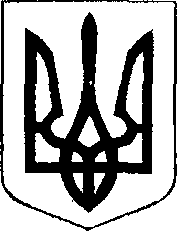 У К Р А Ї Н АЖовківська міська радаЛьвівського району Львівської області-а сесія VІІІ- демократичного скликанняРІШЕННЯвід                  2023 року  №                                                                                   м. ЖовкваПро безкоштовну передачу на балансКП «Жовкатеплоенерго» генератораелектроенергії    Керуючись ст.26 Закону України «Про місцеве самоврядування в Україні», враховуючи звернення КП «Жовкватеплоенерго» від 12.01.2023 р. № 12 та висновок постійної комісії з питань комунального майна та господарства, приватизації, житлового господарства, транспорту, будівництва, благоустрою та енергозбереження, з метою забезпечення безперебійної роботи однієї з котелень підприємства при відключеннях електоенергії, Жовківська міська радаВ И Р І Ш И Л А :1. Передати безкоштовно на баланс КП «Жовкатеплоенерго» генератор електроенергії (марки Elmor, 44 кВт, Гданськ № 976/10, рік випуску 1975 Заводи електрообладнання суден, інвентарний номер PGK 30034), отриманий як гуманітарна допомога від РП Польща підприємства комунального господарства  м.Замость, із залишковою вартістю 20867,25 грн.2. КП «Жовкатеплокомуненерго» отриманий генератор електроенергії використовувати для забезпечення безперебійної роботи однієї з котелень підприємства при планових та аварійних відключеннях електроенергії. 3. Утворити  комісію по передачі – прийманні генератора електроенергії:-  Марії Малачівської – першого заступника міського голови;- Любові Марич – начальника відділу бухгалтерського обліку та звітності Жовківської міської ради, головного бухгалтера;- Романа Курната – директора КП «Жовкватеплоенерго»;- Любові Романовської – головного бухгалтера КП «Жовкватеплоенерго».4. Начальнику відділу бухгалтерського обліку та звітності – головному бухгалтеру Жовківської міської ради (Марич Л.І.) підготувати акт приймання – передачі генератора електроенергії.5. Контроль за виконанням рішення покласти на постійну комісію з питань комунального майна та господарства, приватизації, житлового господарства, транспорту, будівництва, благоустрою та енергозбереження (Мариняк І.Г.).Міський  голова                                                                		  Олег ВОЛЬСЬКИЙ